Publicado en Madrid el 09/01/2019 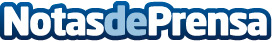 FAMOSA da el salto al digital con su nueva marca ‘’The Bellies’’ de la mano de Labelium‘’The Bellies’’ ha superado los 50.000 suscriptores y ha obtenido más de 12 millones de visualizaciones en Youtube durante su primera semana. La innovación, su carácter coleccionable, los elementos sorpresa y su contenido digital han sido los factores claves de su éxitoDatos de contacto:Gisela Martín TorresActitud de Comunicación913022860Nota de prensa publicada en: https://www.notasdeprensa.es/famosa-da-el-salto-al-digital-con-su-nueva Categorias: Nacional Comunicación Marketing Juegos E-Commerce Consumo http://www.notasdeprensa.es